			Obrazac 1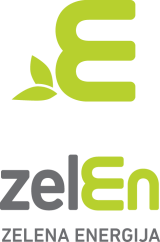 Izjava o suglasnosti na prijavu na natječaj po javnom pozivu Sukladno uvjetima javnog poziva za donaciju projekata koji se realiziraju sredstvima iz fonda ZelEn, objavljenog po društvu Hrvatska elektroprivreda d.d. i HEP Opskrba d.o.o. dana _______________________ovim dopušta i ovlašćuje na prijavu i sudjelovanje na natječaju za dodjelu donacija za potporu projekata  iz područja energetske učinkovitosti i/ili projekata obnovljivih izvora energije integriranih u građevine, te sustavnog gospodarenja energijom koji će se implementirati iz sredstava  prikupljenih  na ime naknade za prodaju proizvoda HEP Opskrbe ZelEn.Mjesto i datum Izjave			M.P.			  Ime i prezime te potpis   osobe ovlaštene za zastupanje  ______________________________  		    _______________________________Naziv ustanove/institucije:OIB:Ime i prezime osobe ovlaštene za zastupanje:Adresa/sjedište ustanove/institucijeNaziv subjekta sudionika natječaja po javnom pozivu: